Chapitre 15 : Études énergétiques en mécanique- Calculer une énergie cinétique ou potentielle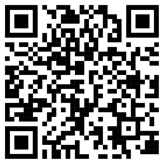 - Calculer le travail d’une force de frottement- Exploiter le théorème de l’énergie mécanique- Exploiter la conservation ou non-conservation de l’énergie mécanique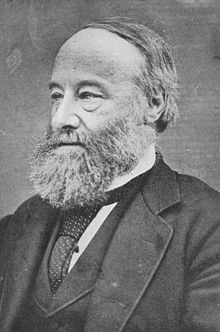 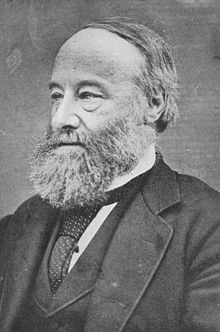 Travail d’une forceNotion de travail d’une forceEn physique, le travail est une grandeur algébrique qui permet d’évaluer l’effet d’une force sur l’énergie d’un objet en mouvement. Le travail constitue un mode de transfert de l’énergie. Il s’exprime en joule (J).Le travail d'une force  constante, lors du déplacement rectiligne de son point d'application de A vers B, se note .Le travail  est un produit scalaire, c’est donc une grandeur algébrique dont le signe est déterminé par la valeur de  (F et AB étant toujours positives) :Travail d’une force conservative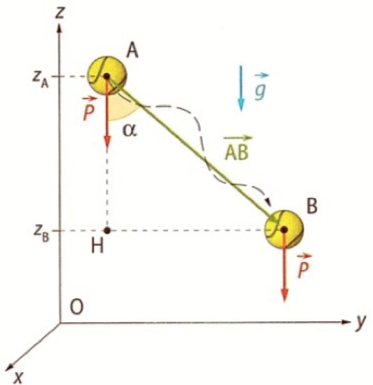 On appelle force conservative toute force pour laquelle le travail ne dépend que du point de départ et du point d’arrivée (et non du chemin parcouru).Le travail du poids exercé d’un corps de masse m se déplaçant de A vers B dans un champ de pesanteur d'intensité constante g a pour expression :  s’exprime en J, g en m.s-2, m en kg et zA et zB en m.On remarque que  ne dépend que de l’altitude de départ (zA) et celle d’arrivée (zB) La force est conservative.Travail d’une force non conservativeUne force est dite non conservative lorsque son travail  dépend du chemin suivi. Le travail va dépendre du trajet emprunté, de la vitesse, etc.Si un solide est soumis à une force de frottement d'intensité constante f (en N) constamment opposée à sa vitesse, le travail de cette force, lors d'un déplacement est toujours résistant : et  sont colinéaires et de sens opposé donc  = 180° et cos () = - 1.On remarque que le travail  dépend de la distance parcourue AB, la force est non conservative.Énergie cinétique d’un système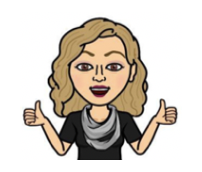 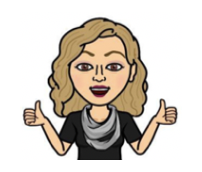 DéfinitionL’énergie cinétique  d’un système de masse m se déplaçant à la vitesse de valeur v dans le référentiel d’étude est donnée par la relation :Théorème de l’énergie cinétiqueDans un référentiel galiléen, la variation d’énergie cinétique  d’un système modélisé par un point matériel de masse m entre deux positions A et B est égal à la somme des travaux des forces  appliquées au solide entre les positions A et B :Exemple : La chute librePar définition, lors d’une chute libre le système n’est soumis qu’à son propre poids. D’après le théorème de l’énergie cinétique appliqué au point matériel modélisant ce système :Donc	  	avec On peut alors montrer qu’avec une vitesse initiale nulle, la vitesse vB s’exprime : .La vitesse de chute ne dépend pas de la masse du système (résultat démontré initialement par Galilée).Énergie potentielle de pesanteur d’un systèmeA toute force conservative est associée une énergie potentielle (de pesanteur, électrique, élastique…). L’énergie potentielle de pesanteur  d’un point matériel de masse m situé à l’altitude z (avec l’axe Oz orienté vers le haut) dans le champ de pesanteur uniforme  est définie par :Énergie mécanique d’un systèmeDéfinitionL’énergie mécanique d’un point matériel correspond à la somme de son énergie cinétique et de ses énergies potentielles :Théorème de l’énergie mécaniqueLa variation de l’énergie mécanique est égale à la somme des travaux des forces non conservatives exercées sur le système :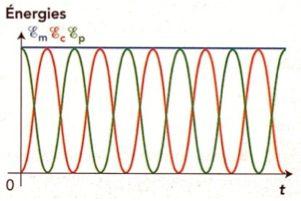 Remarques :	- lorsqu’un point matériel est soumis à des forces conservatives et/ou à des forces non conservatives dont le travail est nul, son énergie mécanique se conserve. 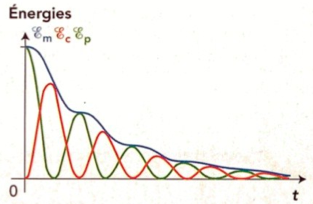 		-    lorsqu'un système est soumis à des forces conservatives et/ou à des forces non conservatives qui travaillent, son énergie mécanique ne se conserve pas. Lorsqu'il y a non-conservation de l'énergie mécanique, il y a transfert partiel de l'énergie potentielle en énergie cinétique ou inversement. Ex : 8, 9, 11, 18, 22, 23, 28, 32 p 306  313Ex supplémentaires : (14, 15 ou 16), 17, 19, 21, 25, 31, 34 p 265  270Si SiSi 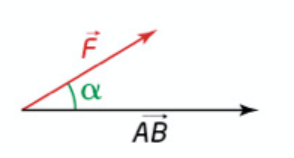 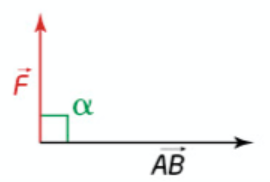 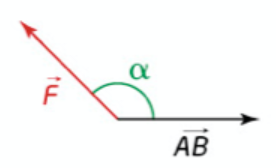 La force favorise le déplacementLa force n’a pas d’effetLa force s’oppose au déplacementLe travail est moteurLe travail est nulLe travail est résistantL’énergie transférée par le travail au système est positive. Le système reçoit de l’énergie.L’énergie transférée par le travail au système est nulle. L’énergie transférée par le travail au système est négative. Le système perd de l’énergie.